Дата ЗаданиеКонтроль29.04.2020Среда 2-4 класс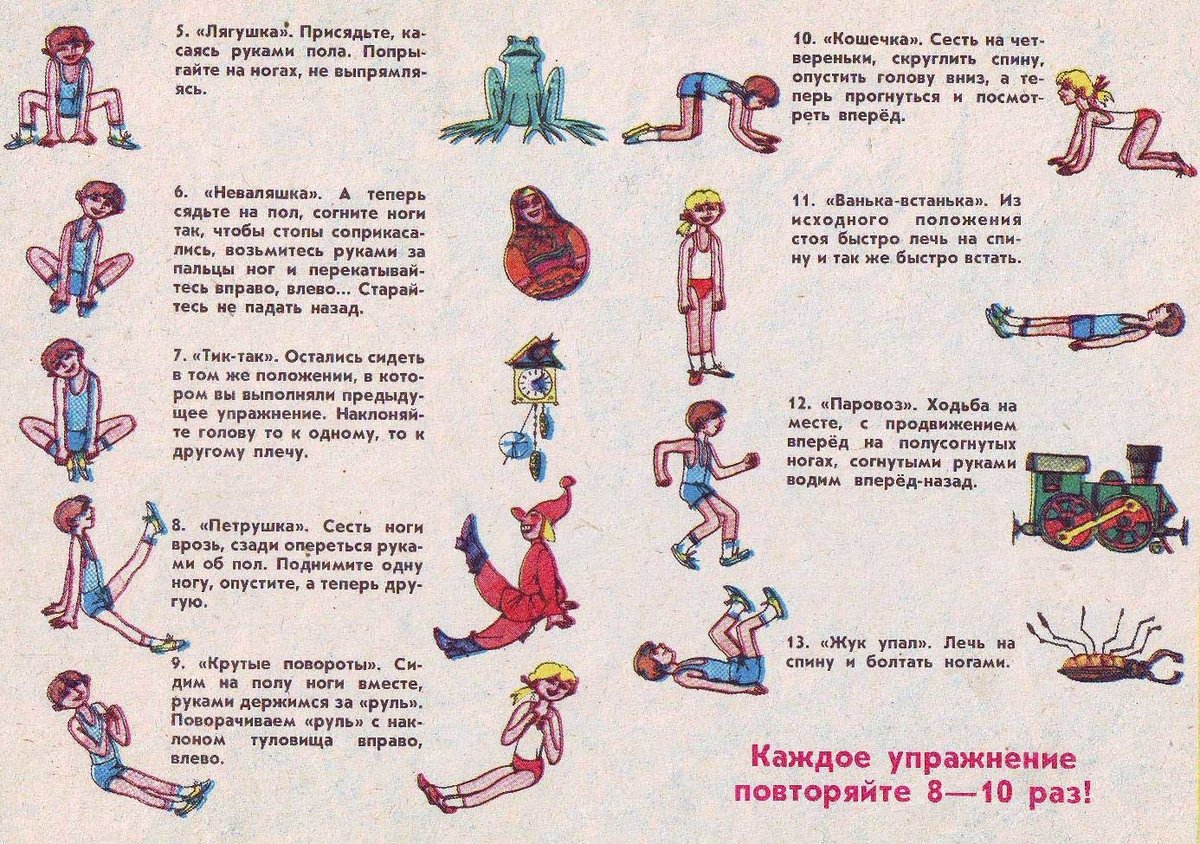  По возможности снять видео  